BrașovHotel: Long Street 3*TARIFE 2020Nota:Toate tarifele includ TVA, taxa de salvamont si mic dejun ;Copii cu varsta pana la 2 ani beneficiaza de cazare gratuita in acelasi pat cu insotitorii lor;Copii cu varsta intre 2 – 5,99 ani beneficiaza de cazare gratuita in acelasi pat cu insotitorii lor, dar achita mic dejun 20 lei/zi ;Pentru copii cu varsta peste 6 ani tariful de cazare cu mic dejun inclus pentru un pat suplimentar in aceeasi camera cu insotitorii este de 75 lei/pat;Se accepta animale de companie de talie mica. Tariful pentru fiecare animal de companie este 50 lei/zi;Parcare este gratuita in limita locurilor disponibile;Tarifele nu sunt valabile in perioada sarbatorilor legale.Hotelul Long Street este situat în centrul oraşului Braşov, la 200 de metri de Universitatea Transilvania şi la 1,6 km de centrul vechi. Majoritatea camerelor oferă vedere la Munţii Tâmpa şi Postăvaru. Toate camerele includ TV cu ecran plat, minibar şi baie cu articole de toaletă. În zonă există numeroase restaurante româneşti, baruri, cluburi şi saloane de înfrumuseţare. Oaspeţii pot ajunge în centrul vechi cu un autobuz care are staţie chiar în faţa Hotelului Long Street. Castelul Bran este la 30 de minute de mers cu maşina, iar zona de schi Poiana Braşov este la 14 km.extra sezon02.01.2020 - 14.06.202002.01.2020 - 14.06.202002.01.2020 - 14.06.202002.01.2020 - 14.06.202002.01.2020 - 14.06.2020sezon15.06.2020 - 14.09.202015.06.2020 - 14.09.202015.06.2020 - 14.09.202015.06.2020 - 14.09.202015.06.2020 - 14.09.2020extra sezon15.09.2020 - 23.12.202015.09.2020 - 23.12.202015.09.2020 - 23.12.202015.09.2020 - 23.12.202015.09.2020 - 23.12.2020sezon15.06.2020 - 14.09.202015.06.2020 - 14.09.202015.06.2020 - 14.09.202015.06.2020 - 14.09.202015.06.2020 - 14.09.2020Tipuri camereOcupantaOcupantaOcupantaOcupantaOcupantaOcupantaOcupantaOcupantaOcupantaOcupantaTipuri camere1 pers2 pers3 pers4 pers5 pers1 pers2 pers3 pers4 pers5 persDubla Economy187220---0234267---Standard twin/king209242---0272305---Standard tripla266283299--0347363380--Superior Family 4 pers309326342359-0402418435451-Superior Family 5 pers3253413583743910422439455472488Apartament Standard 345362378395-0449465482498-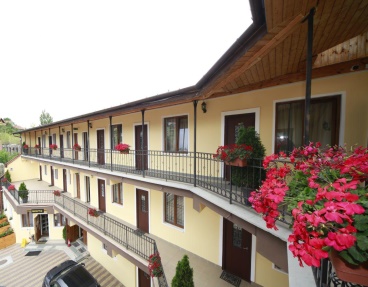 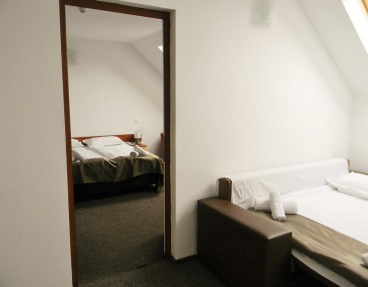 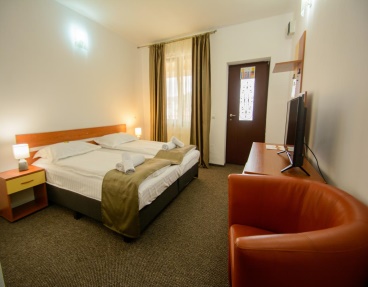 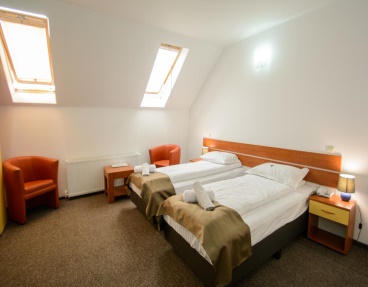 